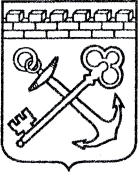 АДМИНИСТРАЦИЯ ЛЕНИНГРАДСКОЙ ОБЛАСТИКОМИТЕТ ЭКОНОМИЧЕСКОГО РАЗВИТИЯ И ИНВЕСТИЦИОННОЙ ДЕЯТЕЛЬНОСТИПРИКАЗ«____» ________ 2021 года № ________________г. Санкт-ПетербургВ соответствии с пунктом 2.18, абзацем вторым пункта 2.19 и пунктом 2.20 Положения о системах оплаты труда в государственных учреждениях Ленинградской области по видам экономической деятельности, утвержденного постановлением Правительства Ленинградской области от 30 апреля 2020 года № 262,  ПРИКАЗЫВАЮ:Утвердить на 2021 год прилагаемое распределение по группам
по оплате труда руководителей государственных учреждений Ленинградской области, уполномоченным органом которых является Комитет экономического развития и инвестиционной деятельности Ленинградской области,
и коэффициенты масштаба управления государственными учреждениями на основе объемных показателей их деятельности по состоянию на 1 января
2021 года. Контроль за исполнением настоящего приказа оставляю за собой.УТВЕРЖДЕНОприказом Комитета экономического развития и инвестиционной деятельности Ленинградской области              от «       »                    2021 г. № ____                  (приложение)Распределение по группам по оплате труда руководителей государственных учреждений Ленинградской области, уполномоченным органом которых является Комитет экономического развития и инвестиционной деятельности Ленинградской области, и коэффициенты масштаба управления государственными учреждениями на 2021 годОб утверждении распределения по группам по оплате труда руководителей государственных учреждений Ленинградской области, уполномоченным органом которых является Комитет экономического развития и инвестиционной деятельности Ленинградской области, и коэффициентов масштаба управления государственными учреждениямиЗаместитель Председателя Правительства  Ленинградской области – председатель комитета Д. Ялов     Наименованиегосударственного учрежденияОбъемные показатели деятельности государственного учреждения на 1 января 2021 года, характеризующие масштаб управленияОбъемные показатели деятельности государственного учреждения на 1 января 2021 года, характеризующие масштаб управленияСумма баллов по объемным показателям деятельности государственного учрежденияГруппапо оплате трудаКоэффициент масштаба управленияНаименованиегосударственного учрежденияСреднесписочная численность работников(чел.)Плановый объем расходов учреждения по бюджетной смете или плану финансово-хозяйственной деятельности на текущий финансовый год(млн. рублей)Сумма баллов по объемным показателям деятельности государственного учрежденияГруппапо оплате трудаКоэффициент масштаба управленияГосударственное бюджетное учреждение Ленинградской области «Многофункциональный центр предоставления государственных и муниципальных услуг» 112913751404I3,00Государственное казенное учреждение «Агентство экономического развития Ленинградской области»285338,6V2,00